Top Gun With Paper WadExperience the clay-crushing performance of one of our most trusted target loads and leave less plastic downrange. Select Federal® Top Gun® offerings combine the new Paper Wad, cellulose-based filler and a paper gas-sealing over-powder wad to maximize patterns while reducing shooters’ impact. Available in both lead and steel payload options.Features & BenefitsExclusive paper wadHigh-quality lead and steel payloadsCellulose-based fillerPaper gas-sealing over-powder wadConsistent, reliable primersSelect, clean-burning propellantPart No.	Description	UPC	MSRPTG12W 7.5	TOP GUN 12GA 2 ¾ IN 1 1/8OZ 1,200 FPS 3 DRAM 	604544 67314 2	$17.99TG12W 8	TOP GUN 12GA 2 ¾ IN 1 1/8OZ 1,200 FPS 3 DRAM 	604544 67315 9	$17.99TG12WS1 7.5	TOP GUN 12GA 2 ¾ IN 1 OZ 1,250 FPS 3 DRAM STEEL	604544 67316 6	$19.99TG12WS2 7.5	TOP GUN 12GA 2 ¾ IN 1 OZ 1,300 FPS 3 DRAM STEEL	604544 67317 3	$19.99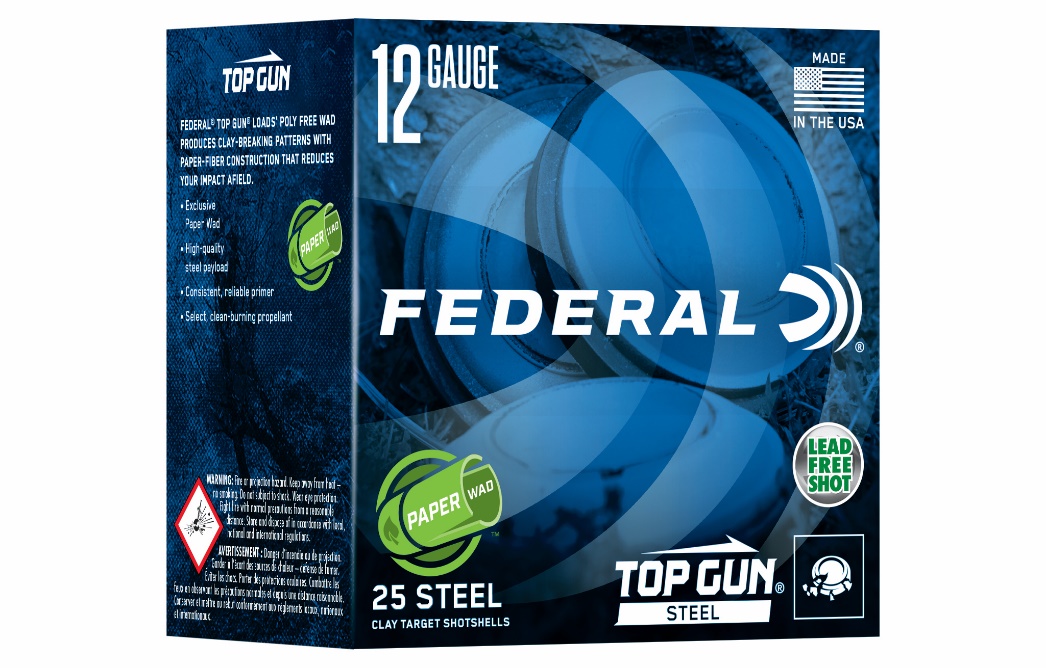 